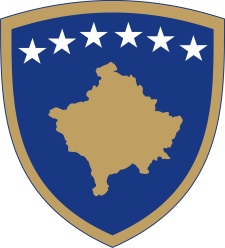 Republika e KosovësRepublika Kosova - Republic of KosovoQeveria - Vlada - Government                                  Br. 01/102                Datum : 26.10.2022Na osnovu  člana  92. stav 4. i člana  93. stav 4. Ustava Republike Kosovo, člana 4. Uredbe br. 02/2021 o oblastima administrativne odgovornosti Kancelarije premijera i ministarstava, izmenjene i dopunjene Uredbom br. 04/2021 i Uredbom br. 03/2022, u skladu sa članom 19. Pravilnika o radu Vlade Republike Kosovo br. 09/2011, Vlada Republike Kosovo, na sednici održanoj 26. oktobra 2022. godine, donosi:ODLUKU Usvaja se izvod iz zapisnika i transkript sa 96. sednice Vlade Republike Kosovo.Usvajaju se izvodi iz zapisnika sa 97. i 98. elektronske/dopisne sednice Vlade Republike Kosovo.3. Odluka stupa na snagu danom objavljivanja u Službenom listu Republike Kosovo.                                                                                           Albin KURTI                                                                                            __________________________                                                                                             Premijer  Republike KosovoDostavlja se:Zamenicima premijera Svim ministarstvima (ministrima) Generalnom sekretaru KP-a Arhivi VladeRepublika e KosovësRepublika Kosova - Republic of KosovoQeveria - Vlada - Government                                  Br. 02/102                Datum: 26.10.2022Na osnovu  člana 92. stav 4. i člana 93. stav 4. Ustava Republike Kosovo, člana 4. Uredbe br. 02/2021 o oblastima administrativne odgovornosti Kancelarije premijera i ministarstava, izmenjena i dopunjena Uredbom br. 04/2021 i Uredbom br. 03/2022, u skladu sa članom 19. Pravilnika o radu Vlade Republike Kosovo br. 09/2011, Vlada Republike Kosovo, na sednici održanoj 26. oktobra 2022. godine, donosi:O D L U K U O izmenama i dopunama Zakonodavnog programa za 2022. godinu Izmenjuje se i dopunjuje Zakonodavni program Vlade Republike Kosovo za 2022. godinu, kao u nastavku: Dodaje se u Zakonodavnom programu za 2022. godinu: 1.1.1 Nacrt zakona o izmenama i dopunama Zakona br. 05/L -018 o ispitu državne mature (MONTI), rok za usvajanje u Vladi: 20.12.2022;Izmenjuje se rok za usvajanje u Vladi, ovih zakona:Nacrt zakona o službi u inostranstvu (MIPD), rok za usvajanje u Vladi: 30.12.2022;Nacrt zakona o državnom protokolu (MIPD), rok za usvajanje u Vladi: 30.12.2022;Nacrt zakona o dijaspori (MIPD), rok za usvajanje u Vladi: 30.12.2022;Obavezuje se Generalni sekretar Kancelarije premijera da Odluku prosleđuje Skupštini Republike Kosovo. Obavezuje se Pravna kancelarija Kancelarije premijera za sprovođenje ove Odluke. Odluka stupa na snagu na dan objavljivanja u Službenom listu Republike Kosovo.                                                                                            Albin KURTI                                                                                            ____________________________                                                                                             Premijer Republike KosovoDostaviti:Zamenicima premijera Svim ministarstvima (ministrima) Generalnom sekretaru KP-a Arhivi VladeRepublika e KosovësRepublika Kosova - Republic of KosovoQeveria - Vlada - Government                                  Br. 03/102                Datum: 26.10.2022Na osnovu  člana 92. stav 4. i člana 93. stav 4. Ustava Republike Kosovo, člana 4. Uredbe br. 02/2021 o oblastima administrativne odgovornosti Kancelarije premijera i ministarstava, izmenjena i dopunjena Uredbom br. 04/2021 i Uredbom br. 03/2022, u skladu sa članom 19. Pravilnika o radu Vlade Republike Kosovo br. 09/2011, Vlada Republike Kosovo, na sednici održanoj 26. oktobra 2022. godine, donosi:O D L U K UUsvaja se Nacrt zakona o sudskim veštacima. Nacrt zakona iz tačke 1. ove Odluke, prosleđuje se Skupštini Republike Kosovo na razmatranje i usvajanje. Odluka stupa na snagu na dan objavljivanja u Službenom listu Republike Kosovo.                                                                                           Albin KURTI                                                                                            __________________________________                                                                                             Premijer Republike Kosovo Dostaviti:Zamenicima premijera Svim ministarstvima (ministrima) Generalnom sekretaru KP-a Arhivi Vlade Republika e KosovësRepublika Kosova - Republic of KosovoQeveria - Vlada - Government                                  Br. 04/102                Datum: 26.10.2022Na osnovu  člana 92. stav 4. i člana 93. stav 4. Ustava Republike Kosovo, člana 4. Uredbe br. 02/2021 o oblastima administrativne odgovornosti Kancelarije premijera i ministarstava, izmenjena i dopunjena Uredbom br. 04/2021 i Uredbom br. 03/2022, u skladu sa članom 19. Pravilnika o radu Vlade Republike Kosovo br. 09/2011, Vlada Republike Kosovo, na sednici održanoj 26. oktobra 2022. godine, donosi:O D L U K UUsvaja se Nacrt zakona o izmenama i dopunama Zakona br. 06/L-034 o zaštiti potrošača. Nacrt zakona iz tačke 1. ove Odluke, prosleđuje se Skupštini Republike Kosovo na razmatranje i usvajanje. Odluka stupa na snagu na dan objavljivanja u Službenom listu Republike Kosovo.                                                                                           Albin KURTI                                                                                            __________________________________                                                                                             Premijer Republike KosovoDostaviti:Zamenicima premijera Svim ministarstvima (ministrima) Generalnom sekretaru KP-a Arhivi Vlade  Republika e KosovësRepublika Kosova - Republic of KosovoQeveria - Vlada - Government                                  Br. 05/102                Datum: 26.10.2022Na osnovu  člana 92. stav 4. i člana 93. stav 4. Ustava Republike Kosovo, člana 4. Uredbe br. 02/2021 o oblastima administrativne odgovornosti Kancelarije premijera i ministarstava, izmenjena i dopunjena Uredbom br. 04/2021 i Uredbom br. 03/2022, u skladu sa članom 19. Pravilnika o radu Vlade Republike Kosovo br. 09/2011, Vlada Republike Kosovo, na sednici održanoj 26. oktobra 2022. godine, donosi:O D L U K U Usvaja se Nacrt zakona o uravnoteženom regionalnom razvoju. Nacrt zakona iz tačke 1. ove Odluke, prosleđuje se Skupštini Republike Kosovo na razmatranje i usvajanje. Odluka stupa na snagu na dan objavljivanja u Službenom listu Republike Kosovo.                                                                                           Albin KURTI                                                                                            __________________________________                                                                                             Premijer Republike KosovoDostaviti:Zamenicima premijera Svim ministarstvima (ministrima) Generalnom sekretaru KP-a Arhivi Vlade   Republika e KosovësRepublika Kosova - Republic of KosovoQeveria - Vlada - Government                                  Br. 06/102                Datum: 26.10.2022Na osnovu  člana 92. stav 4. i člana 93. stav 4. Ustava Republike Kosovo, člana 4. Uredbe br. 02/2021 o oblastima administrativne odgovornosti Kancelarije premijera i ministarstava, izmenjena i dopunjena Uredbom br. 04/2021 i Uredbom br. 03/2022, u skladu sa članom 19. Pravilnika o radu Vlade Republike Kosovo br. 09/2011, Vlada Republike Kosovo, na sednici održanoj 26. oktobra 2022. godine, donosi:ODLUKU 1. Osniva se Organizacioni odbor  za obeležavanje  praznika 28. novembra u sledećem sastavu:Ministar kulture, omladine i sporta, predsedavajući;Koordinator Međuvladinog koordinacionog sekretarijata; zamenik predsedavajućeg; Ministar spoljnih  poslova i dijaspore, član;Predstavnik, Kancelarija  premijera, član; Ministar odbrane, član; Ministar unutrašnjih poslova, član iMinistar za administraciju   lokalne samouprave; član.Pozivaju se  da pošalju po jednog  predstavnika u Odbor :Predstavnik, Kancelarija predsednika Kosova , član;Predstavnik , Skupština Republike Kosovo, član;Predstavnik, Državni protokol, član; IPredstavnik, Međuvladin koordinacioni sekretarijat, član.Predsedavajući može pozvati i druge članove koje smatra potrebnim.Ministarstvo kulture, omladine i sporta i Organizacioni odbor  dužni su da sprovode ovu Odluku. Odluka stupa na snagu danom objavljivanja u Službenom listu Republike Kosovo.                                                                                           Albin KURTI                                                                                            __________________________                                                                                             Premijer Republike KosovoDostavlja se:Zamenicima premijera Svim ministarstvima (ministrima) Generalnom sekretaru KP-a Arhivi Vlade   Republika e KosovësRepublika Kosova - Republic of KosovoQeveria - Vlada - Government                                  Br. 07/102                Datum: 26.10.2022Na osnovu  člana 92. stav 4. i člana 93. stav 4. Ustava Republike Kosovo, člana 33. i 37. Zakona br. 04/L-063 o Kosovskim železnicama, člana 31. stav 9. Zakona br. 03/L-051 o Civilnom Vazduhoplovstvu  člana 4. Uredbe br. 02/2021 o oblastima administrativne odgovornosti Kancelarije premijera i ministarstava, izmenjena i dopunjena Uredbom br. 04/2021 i Uredbom br. 03/2022, u skladu sa članom 19. Pravilnika o radu Vlade Republike Kosovo br. 09/2011, Vlada Republike Kosovo, na sednici održanoj 26. oktobra 2022. godine, donosi:ODLUKU Vlada Republike Kosovo ponovo imenuje g. Martin Halilaj, za istražitelja železničkih udesa  u okviru Komisije za istraživanje vazduhoplovnih udesa  i incidenata.Mandat lica imenovanog iz tačke 1. ove odluke traje 5 (pet) godina.Istražitelj železničkih udesa prema tački 1. ove odluke obavljaće svoje dužnosti i odgovornosti u skladu sa Zakonom br. 04/L-063 o Železnicama Kosova, Zakonom br. 03/L-051 o  Civilnom Vazduhoplovstvu i važećim zakonodavstvom.Kancelarija  premijera i Komisija za istraživanje vazduhoplovnih udesa  i incidenata dužni su da sprovode ovu Odluku.Odluka stupa na snagu danom objavljivanja u Službenom listu Republike Kosovo.                                                                                           Albin KURTI                                                                                            __________________________________                                                                                           Premijer  Republike KosovoDostavlja se:Zamenicima premijera Svim ministarstvima (ministrima) Generalnom sekretaru KP-a Arhivi Vlade   Republika e KosovësRepublika Kosova - Republic of KosovoQeveria - Vlada - Government                                  Br. 08/102                Datum: 26.10.2022Na osnovu  člana 92. stav 4. i člana 93. stav 4. Ustava Republike Kosovo, člana 4. Uredbe br. 02/2021 o oblastima administrativne odgovornosti Kancelarije premijera i ministarstava, izmenjena i dopunjena Uredbom br. 04/2021 i Uredbom br. 03/2022, u skladu sa članom 19. Pravilnika o radu Vlade Republike Kosovo br. 09/2011, Vlada Republike Kosovo, na sednici održanoj 26. oktobra 2022. godine, donosi:ODLUKU                               O  izmeni i dopuni Odluke Vlade broj 02/85 od 29.06.2022. Odluka Vlade Republike Kosovo br. 02/85 od 29. juna 2022. godine se menja i dopunjuje u stavu 3, gde se briše rečenica  „Takav mehanizam važiće do 31. oktobra 2022. godine“.Ostatak Odluke Vlade Republike Kosovo br. 02/85 od 29. juna 2022. godine ostaje nepromenjen.Odluka stupa na snagu danom objavljivanja u Službenom listu Republike Kosovo.                                                                                           Albin KURTI                                                                                            __________________________                                                                                             Premijer  Republike  KosovoDostavlja se:Zamenicima premijera Svim ministarstvima (ministrima) Generalnom sekretaru KP-a Arhivi Vlade   Republika e KosovësRepublika Kosova - Republic of KosovoQeveria - Vlada - Government                                  Br. 09/102                Datum: 26.10.2022Na osnovu  člana 92. stav 4. i člana 93. stav 4. Ustava Republike Kosovo, člana 15. stav 2. Zakona br. 08/L-066 o budžetskim izdvajanjima za budžet Republike Kosovo za 2022. godinu, člana 4. Uredbe br. 02/2021 o oblastima administrativne odgovornosti Kancelarije premijera i ministarstava, izmenjena i dopunjena Uredbom br. 04/2021 i Uredbom br. 03/2022, u skladu sa članom 19. Pravilnika o radu Vlade Republike Kosovo br. 09/2011, Vlada Republike Kosovo, na sednici održanoj 26. oktobra 2022. godine, donosi:ODLUKU Usvaja  se zahtev Univerzitetske bolničke  i Kliničke službe Kosova za dodelu budžetskih sredstava u iznosu od 4.200.100,00€, (četiri miliona dvesta hiljada sto evra) za nabavku lekova sa esencijalne liste. Sredstva izdvojena  prema tački 1. ove odluke uzimaju  se iz  Ministarstva finansija, rada i transfera sa šifrom 201, iz potprograma „Nepredviđeni troškovi u Ministarstvu finansija“ sa šifrom 28900, iz kategorije rashoda „ Robe i usluge“, i prenose se u Univerzitetsku bolničku  i Kliničku službu Kosova sa šifrom 220, u potprogramu „Centralna administracija UBKSK“ sa šifrom 11320, u kategoriji rashoda „Robe i usluge“.Ministarstvo finansija, rada i transfera i Univerzitetska bolnička  i Klinička služba Kosova dužni su da sprovedu ovu odluku.4Odluka stupa na snagu danom objavljivanja u Službenom listu Republike Kosovo.                                                                                           Albin KURTI                                                                                            __________________________                                                                                             Premijer Republike KosovoDostavlja se Zamenicima premijera Svim ministarstvima (ministrima) Generalnom sekretaru KP-a Arhivi Vlade   Republika e KosovësRepublika Kosova - Republic of KosovoQeveria - Vlada - Government                                  Br. 10/102                Datum: 26.10.2022Na osnovu  člana 92. stav 4. i člana 93. stav 4. Ustava Republike Kosovo, Zakona br. 08/L-066 o budžetskim izdvajanjima za budžet Republike Kosovo za 2022. godinu, izzmenjen i dopunjen Zakonom br. 08/L-143, člana 4. Uredbe br. 02/2021 o oblastima administrativne odgovornosti Kancelarije premijera i ministarstava, izmenjena i dopunjena Uredbom br. 04/2021 i Uredbom br. 03/2022, u skladu sa članom 19. Pravilnika o radu Vlade Republike Kosovo br. 09/2011, Vlada Republike Kosovo, na sednici održanoj 26. oktobra 2022. godine, donosi:ODLUKU Tačka 2. Odluke br. 31/99 Vlade Republike Kosovo, od 30. septembra 2022. godine, menja se i glasi:- U principu, nijedan korisnik ne može više puta imati koristi od mera 1.2 - 1.6. Izuzetno, u slučajevima kada se odmerava naknada iz više od jedne mere, to se utvrđuje odlukom  ministra finansija, rada i transfera, po ovlašćenju datom u tački 3. Odluke Vlade br. 31/99 od 30.09.2022.Ostatak Odluke Vlade broj 31/99 od 30. septembra 2022. godine ostaje nepromenjen i na snazi.3. Odluka stupa na snagu danom objavljivanja u Službenom listu Republike Kosovo.                                                                                           Albin KURTI                                                                                            __________________________________                                                                                             Premijer Republike  Kosovo Dostavlja se:Zamenicima premijera Svim ministarstvima (ministrima) Generalnom sekretaru KP-a Arhivi Vlade   Republika e KosovësRepublika Kosova - Republic of KosovoQeveria - Vlada - Government                                  Br. 11/102                Datum: 26.10.2022Na osnovu  člana 92. stav 4. i člana 93. stav 4. Ustava Republike Kosovo, člana 29 Zakona br. 03/L-048 o budžetskim izdvajanjima za budžet Republike Kosovo za 2022. godinu, izmenjen i dopunjen Zakonom br. 03/L-221,  Zakonom br. 04/L-116, Zakonom br.  04/L-194, Zakonom  Br. 05/L-063, zakonom  br. 05/L-007,  člana 4. Uredbe br. 02/2021 o oblastima administrativne odgovornosti Kancelarije premijera i ministarstava, izmenjena i dopunjena Uredbom br. 04/2021 i Uredbom br. 03/2022, u skladu sa članom 19. Pravilnika o radu Vlade Republike Kosovo br. 09/2011, Vlada Republike Kosovo, na sednici održanoj 26. oktobra 2022. godine, donosi:ODLUKU Usvaja se zahtev za dodelu budžetskih sredstava u iznosu od 92.000,00 € (devedeset dve  hiljade evra) za subvencionisanje Samita Zapadnog Balkana u organizaciji “The Economist”.Budžetska sredstva prema tački 1. ove odluke preuzimaju se iz „Nepredviđenih rashoda“ sa šifrom 232, iz pot programa „Nepredviđeni rashodi“ sa šifrom 13100, iz kategorije rashoda „Rezerve“ i prebacuju se na raspolaganje Kancelariji premijera,  sa šifrom 104, u potprogramu „Kancelarija premijera“ sa šifrom 10600, u kategoriji rashoda „Subvencije i transferi“.Ovlašćuje se Kancelarija  premijera da sredstva iz tačke 1. ove odluke prenosi na žiro-račun koji odredi „The Economist”.Ministarstvo finansija, rada i transfera i Kancelarija  premijera dužni su da sprovode ovu odluku.Odluka stupa na snagu danom objavljivanja u Službenom listu Republike Kosovo.                                                                                           Albin KURTI                                                                                            ___________________________                                                                                             Premijer Republike  KosovoDostavlja  se:Zamenicima premijera Svim ministarstvima (ministrima) Generalnom sekretaru KP-a Arhivi Vlade Republika e KosovësRepublika Kosova - Republic of KosovoQeveria - Vlada - Government                                  Br. 12/102                Datum: 26.10.2022Na osnovu  člana 92. stav 4. i člana 93. stav 4. Ustava Republike Kosovo, člana 4. Uredbe br. 02/2021 o oblastima administrativne odgovornosti Kancelarije premijera i ministarstava, izmenjena i dopunjena Uredbom br. 04/2021 i Uredbom br. 03/2022, u skladu sa članom 19. Pravilnika o radu Vlade Republike Kosovo br. 09/2011, Vlada Republike Kosovo, na sednici održanoj 26. oktobra 2022. godine, donosi:ODLUKU Usvaja se Nacionalna strategija 2022-2028 i Akcioni plan za upravljanje i kontrolu pasa sa i bez vlasnika u Republici Kosovo. Ministarstvo administracije  lokalne samouprave i druge nadležne institucije dužni su da sprovode Strategiju iz tačke 1. ove odluke, u skladu sa Pravilnikom o radu Vlade.Odluka stupa na snagu danom objavljivanja u Službenom listu Republike Kosovo.                                                                                           Albin KURTI                                                                                            __________________________                                                                                             Premijer Republike  KosovoDostavlja se:Zamenicima premijera Svim ministarstvima (ministrima) Generalnom sekretaru KP-a Arhivi Vlade   Republika e KosovësRepublika Kosova - Republic of KosovoQeveria - Vlada - Government                                  Br. 13/102                Datum: 26.10.2022Na osnovu  člana 92. stav 4. i člana 93. stav 4. Ustava Republike Kosovo, člana 4. Uredbe br. 02/2021 o oblastima administrativne odgovornosti Kancelarije premijera i ministarstava, izmenjena i dopunjena Uredbom br. 04/2021 i Uredbom br. 03/2022, člana 13 Administrativnog uputstva br. 07/2018 o  planiranju  i izradi  strateških dokumenata i akcionih planova, u skladu sa članom 19. Pravilnika o radu Vlade Republike Kosovo br. 09/2011, Vlada Republike Kosovo, na sednici održanoj 26. oktobra 2022. godine, donosi:ODLUKUUsvaja se Akcioni plan 2022-2023 za sprovođenje Nacionalne strategije Republike Kosovo za sprečavanje i borbu protiv neformalne ekonomije, pranja novca, finansiranja terorizma i finansijskog kriminala 2019-2023.Uključene institucije su dužne da sprovode ovu Odluku.Odluka stupa na snagu danom objavljivanja u Službenom listu Republike Kosovo.                                                                                           Albin KURTI                                                                                            __________________________                                                                                             Premijer Republike  KosovoDostavlja se:Zamenicima premijera Svim ministarstvima (ministrima) Generalnom sekretaru KP-a Arhivi Vlade   Republika e KosovësRepublika Kosova - Republic of KosovoQeveria - Vlada - Government                                  Nr. 14/102                Datë: 26.10.2022Na osnovu  člana 92. stav 4. i člana 93. stav 4. Ustava Republike Kosovo, člana 30 stav 3  Zakona br. 03/L-048 o budžetskim izdvajanjima za budžet Republike Kosovo za 2022. godinu, zmenjen i dopunjen Zakonom br. 03/L-221,  Zakonom br. 04/L-116, Zakonom br.  04/L-194, Zakonom  Br. 05/L-063, Zakonom  br. 05/L-007, i Zakonom br. 06/L-21,  člana 4. Uredbe br. 02/2021 o oblastima administrativne odgovornosti Kancelarije premijera i ministarstava, izmenjena i dopunjena Uredbom br. 04/2021 i Uredbom br. 03/2022, u skladu sa članom 19. Pravilnika o radu Vlade Republike Kosovo br. 09/2011, Vlada Republike Kosovo, na sednici održanoj 26. oktobra 2022. godine, donosi:ODLUKU Zahtev Ministarstva privrede, šumarstva i ruralnog razvoja, sa šifrom 203, za prenos sredstava u iznosu od 399.225 € (trista devedeset devet hiljada dvesta dvadeset pet evra), do manje  od 25% izdvajanja  pod negativnim uticajem, u okviru kategorije rashoda "Subvencije i transferi".Sredstva iz tačke 1. ove odluke, uzimaju se iz kategorije rashoda „Subvencije i transferi“, izvorni    fond 04, potprogram „Odeljenje za finansije i opšte usluge“ sa šifrom 11303 i prenose u isti potprogram, u kategoriji rashoda „Robe i usluge“, izvorni fond 04. Traženi iznos izdvajanja pod negativnim uticajem  je -21,19%.Ministarstvo poljoprivrede, šumarstva i ruralnog razvoja i Ministarstvo finansija, rada i transfera dužni su da sprovode ovu odluku.Odluka stupa na snagu danom objavljivanja u Službenom listu Republike Kosovo                                                                                           Albin KURTI                                                                                            __________________________                                                                                             Premijer Republike KosovoDostavlja se:Zamenicima premijera Svim ministarstvima (ministrima) Generalnom sekretaru KP-a Arhivi Vlade   Republika e KosovësRepublika Kosova - Republic of KosovoQeveria - Vlada - Government                                  Br. 15/102                Datum: 26.10.2022Na osnovu  člana 92. stav 4. i člana 93. stav 4. Ustava Republike Kosovo,  člana 4. Uredbe br. 02/2021 o oblastima administrativne odgovornosti Kancelarije premijera i ministarstava, izmenjena i dopunjena Uredbom br. 04/2021 i Uredbom br. 03/2022, u skladu sa članom 19. Pravilnika o radu Vlade Republike Kosovo br. 09/2011, Vlada Republike Kosovo, na sednici održanoj 26. oktobra 2022. godine, donosi:ODLUKU Usvaja se Koncept-dokument za oblast upravljanja javnim finansijama. Ministarstvo finansija, rada i transfera i druge nadležne institucije dužni su da sprovode ovu odluku, u skladu sa Pravilnikom o radu Vlade.Odluka stupa na snagu danom objavljivanja u Službenom listu Republike Kosovo.                                                                                           Albin KURTI                                                                                            ___________________________                                                                                             Premijer  Republike  KosovoDostavlja se:Zamenicima premijera Svim ministarstvima (ministrima) Generalnom sekretaru KP-a Arhivi Vlade   Republika e KosovësRepublika Kosova - Republic of KosovoQeveria - Vlada - Government                                  Br. 16/102                Datum: 26.10.2022Na osnovu  člana 92. stav 4. i člana 93. stav 4. Ustava Republike Kosovo,  člana 4. Uredbe br. 02/2021 o oblastima administrativne odgovornosti Kancelarije premijera i ministarstava, izmenjena i dopunjena Uredbom br. 04/2021 i Uredbom br. 03/2022, u skladu sa članom 19. Pravilnika o radu Vlade Republike Kosovo br. 09/2011, Vlada Republike Kosovo, na sednici održanoj 26. oktobra 2022. godine, donosi:ODLUKU Usvaja  se koncept dokument za trgovačka društva.Ministarstvo industrije, preduzetništva i trgovine i druge nadležne institucije dužne su da sprovode ovu odluku, u skladu sa Pravilnikom o radu Vlade. Odluka stupa na snagu danom objavljivanja u Službenom listu Republike Kosovo.                                                                                           Albin KURTI                                                                                            __________________________                                                                                             Premijer Republike  KosovoDostavlja se:Zamenicima premijera Svim ministarstvima (ministrima) Generalnom sekretaru KP-a Arhivi Vlade   Republika e KosovësRepublika Kosova - Republic of KosovoQeveria - Vlada - Government                                  Br. 17/102                Datum: 26.10.2022Na osnovu  člana 92. stav 4. i člana 93. stav 4. Ustava Republike Kosovo,  člana 4. Uredbe br. 02/2021 o oblastima administrativne odgovornosti Kancelarije premijera i ministarstava, izmenjena i dopunjena Uredbom br. 04/2021 i Uredbom br. 03/2022, u skladu sa članom 19. Pravilnika o radu Vlade Republike Kosovo br. 09/2011, Vlada Republike Kosovo, na sednici održanoj 26. oktobra 2022. godine, donosi:ODLUKU Usvaja se koncept  dokument za inspekciju u oblasti životne sredine, voda, prirode, prostornog planiranja, izgradnje i stanovanja.Ministarstvo životne sredine, prostornog planiranja i infrastrukture i druge nadležne institucije dužne su da sprovode ovu odluku, u skladu sa Pravilnikom o radu Vlade. Odluka stupa na snagu danom objavljivanja u Službenom listu Republike Kosovo.                                                                                           Albin KURTI                                                                                            ___________________________                                                                                             Premijer  Republike KosovoDostavlja se:Zamenicima premijera Svim ministarstvima (ministrima) Generalnom sekretaru KP-a Arhivi Vlade   Republika e KosovësRepublika Kosova - Republic of KosovoQeveria - Vlada - Government                                  Br. 18/102                Datum: 26.10.2022Na osnovu  člana 92. stav 4. i člana 93. stav 4. Ustava Republike Kosovo, člana 3, 4, 8, 44 i člana 45 Zakona br. 03/L-139 o eksproprijaciji nepokretnosti sa izmenama i dopunama Zakona br. 03/L-205, član 5 stav 3 Zakona br. 04/L-15 o ekonomskim  zonama,  člana 4. Uredbe br. 02/2021 o oblastima administrativne odgovornosti Kancelarije premijera i ministarstava, izmenjena i dopunjena Uredbom br. 04/2021 i Uredbom br. 03/2022, u skladu sa članom 19. Pravilnika o radu Vlade Republike Kosovo br. 09/2011, Vlada Republike Kosovo, na sednici održanoj 26. oktobra 2022. godine, donosi:ODLUKU Usvaja se  dalje razmatranje zahteva Opštine Podujevo za eksproprijaciju u javnom interesu nepokretnosti bivše društvene „Kooperativa Bujkesore Podujevo“/“Zemljoradnička zadruga Podujevo“ koje su neophodne za realizaciju Projekta: Izgradnja Ekomsko, katastrarska zona: Livadića, Opština Podujevo, prema tabelama prepisanim sa  odgovarajućih  katastarskih  evidencija za vlasnike  nepokretnosti, njihov položaj u okviru projekta od javnog interesa kao i njihove površine, koje tabele su sastavni deo ove odluke. Vrednost naknade imovine utvrdiće Ministarstvo finansija, rada i transfera, u skladu sa Zakonom br. 03/L-139 o eksproprijaciji nepokretnosti sa izmenama i dopunama Zakona br. 03/L-205 i Administrativnim  uputstvom  br. 02/2015 „O primeni metoda tehničke procene i kriterijuma koji će se koristiti za izračunavanje iznosa naknade za nepokretnu imovinu koja je eksproprisana i štete u vezi sa eksproprijacijom“.U roku od deset (10) radnih dana nakon usvajanja ove odluke, Odeljenje za eksproprijaciju, u skladu sa članom 8. stav 8. Zakona br. 03/L-139 o eksproprijaciji nepokretnosti sa izmenama i dopunama Zakona br. 03/L-205, objavljuje  Odluku u Službenom listu Republike Kosovo.Naknada eksproprisane imovine i svih drugih finansijskih i zakonskih obaveza koje mogu nastati u postupku eksproprijacije vršiće se iz budžeta Opštine Podujevo.Odeljenje za eksproprijaciju (Ministarstvo životne sredine, prostornog planiranja i infrastrukture), Ministarstvo finansija, rada i transfera, Ministarstvo industrije, preduzetništva i trgovine, Kosovska agencija za privatizaciju i Opština Podujevo dužni su da sprovode ovu odluku. Odluka stupa na snagu danom objavljivanja u Službenom listu Republike Kosovo.                                                                                           Albin KURTI                                                                                            ___________________________                                                                                             Premijer  Republike  KosovoDostavlja se: Zamenicima premijera Svim ministarstvima (ministrima) Generalnom sekretaru KP-a Arhivi Vlade   Republika e KosovësRepublika Kosova - Republic of KosovoQeveria - Vlada - Government                                  Br. 19/102                Datum: 26.10.2022Na osnovu  člana 92. stav 4. i člana 93. stav 4. Ustava Republike Kosovo, člana 4 stav 2. Zakona br. 04/L-052 o međunarodnim sporazumima, člana 4. Uredbe br. 02/2021 o oblastima administrativne odgovornosti Kancelarije premijera i ministarstava, izmenjena i dopunjena Uredbom br. 04/2021 i Uredbom br. 03/2022, u skladu sa članom 19. Pravilnika o radu Vlade Republike Kosovo br. 09/2011, Vlada Republike Kosovo, na sednici održanoj 26. oktobra 2022. godine, donosi:ODLUKU Usvaja se Inicijativa za pregovore o Sporazumu  o sufinansiranju za izradu Detaljnog projekta za izgradnju puta Prizren - Tetovo, koji će biti zaključen između Ministarstva za saobraćaj i veze Republike Severne Makedonije i Ministarstva za životnu sredinu, prostorno planiranje i infrastrukturu Republike Kosovo.Tokom pregovora o ovom sporazumu, Ministarstvo životne sredine, prostornog planiranja i infrastrukture dužno je da postupa u skladu sa odredbama Ustava Republike Kosovo, Zakona br. 04/L-052 o međunarodnim sporazumima i drugim  važećim zakonodavstvom.Odluka stupa na snagu danom objavljivanja u Službenom listu Republike Kosovo.                                                                                           Albin KURTI                                                                                            __________________________                                                                                             Premijer  Republike KosovoDostavlja se:Zamenicima premijera Svim ministarstvima (ministrima) Generalnom sekretaru KP-a Arhivi Vlade   